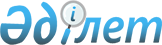 О признании утратившим силу решения акима Бурлинского района Западно-Казахстанской области от 5 апреля 2022 года № 5 "Об объявлении чрезвычайной ситуации природного характера местного масштаба на территории Бурлинского района"Решение акима Бурлинского района Западно-Казахстанской области от 19 июля 2023 года № 8. Зарегистрирован в Департаменте юстиции Западно-Казахстанской области 25 июля 2023 года № 7227-07
      В соответствии со статьей 27 Закона Республики Казахстан "О правовых актах" РЕШИЛ:
      1. Признать утратившим силу решение акима Бурлинского района Западно-Казахстанской области от 5 апреля 2022 года № 5 "Об объявлении чрезвычайной ситуации природного характера местного масштаба на территории Бурлинского района" (зарегистрированное в Реестре государственной регистрации нормативных правовых актов под № 27436). 
      2. Руководителю аппарата акима Бурлинского района обеспечить государственную регистрацию настоящего решения в Департаменте юстиции Западно-Казахстанской области.
      3. Контроль за исполнением настоящего решения оставляю за собой.
      4. Настоящее решение вводится в действие по истечении десяти календарных дней после дня его первого официального опубликования.
					© 2012. РГП на ПХВ «Институт законодательства и правовой информации Республики Казахстан» Министерства юстиции Республики Казахстан
				
      Аким Бурлинского района

Е. Ихсанов
